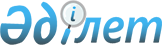 Көшелерге атау беру туралыАтырау облысы Атырау қаласы Еркінқала ауылдық округі әкімінің 2016 жылғы 23 желтоқсандағы № 700 шешімі. Атырау облысының Әділет департаментінде 2017 жылғы 20 қаңтарда № 3770 болып тіркелді      "Қазақстан Республикасының әкімшілік-аумақтық құрылысы туралы" Қазақстан Республикасының 1993 жылғы 8 желтоқсанындағы Заңының 14-бабының 4)-тармақшасына, "Қазақстан Республикасындағы жергілікті мемлекеттік басқару және өзін-өзі басқару туралы" Қазақстан Республикасының 2001 жылғы 23 қаңтардағы Заңының 37-бабына сәйкес, Еркінқала ауылдық округінің әкімі ШЕШІМ ҚАБЫЛДАДЫ:

      1. Атырау қаласы, Еркінқала ауылдық округі, Еркінқала ауылындағы:

      1) № 3 көшеге "Жұмабай Даулетовтың" есімі;

      2) № 4 көшеге "Гиният Шапауовтың" есімі берілсін.

      2. Осы шешімнің орындалуын бақылау Еркінқала ауылдық округі әкімінің орынбасары М. Құмарғалиевқа жүктелсін.

      3. Осы шешім әділет органдарында мемлекеттік тіркелген күннен бастап күшіне енеді және ол алғашқы ресми жарияланған күнінен кейін күнтізбелік он күн өткен соң қолданысқа енгізіледі.


					© 2012. Қазақстан Республикасы Әділет министрлігінің «Қазақстан Республикасының Заңнама және құқықтық ақпарат институты» ШЖҚ РМК
				
      Еркінқала ауылдық

      округінің әкімі

Е. Тапанов
